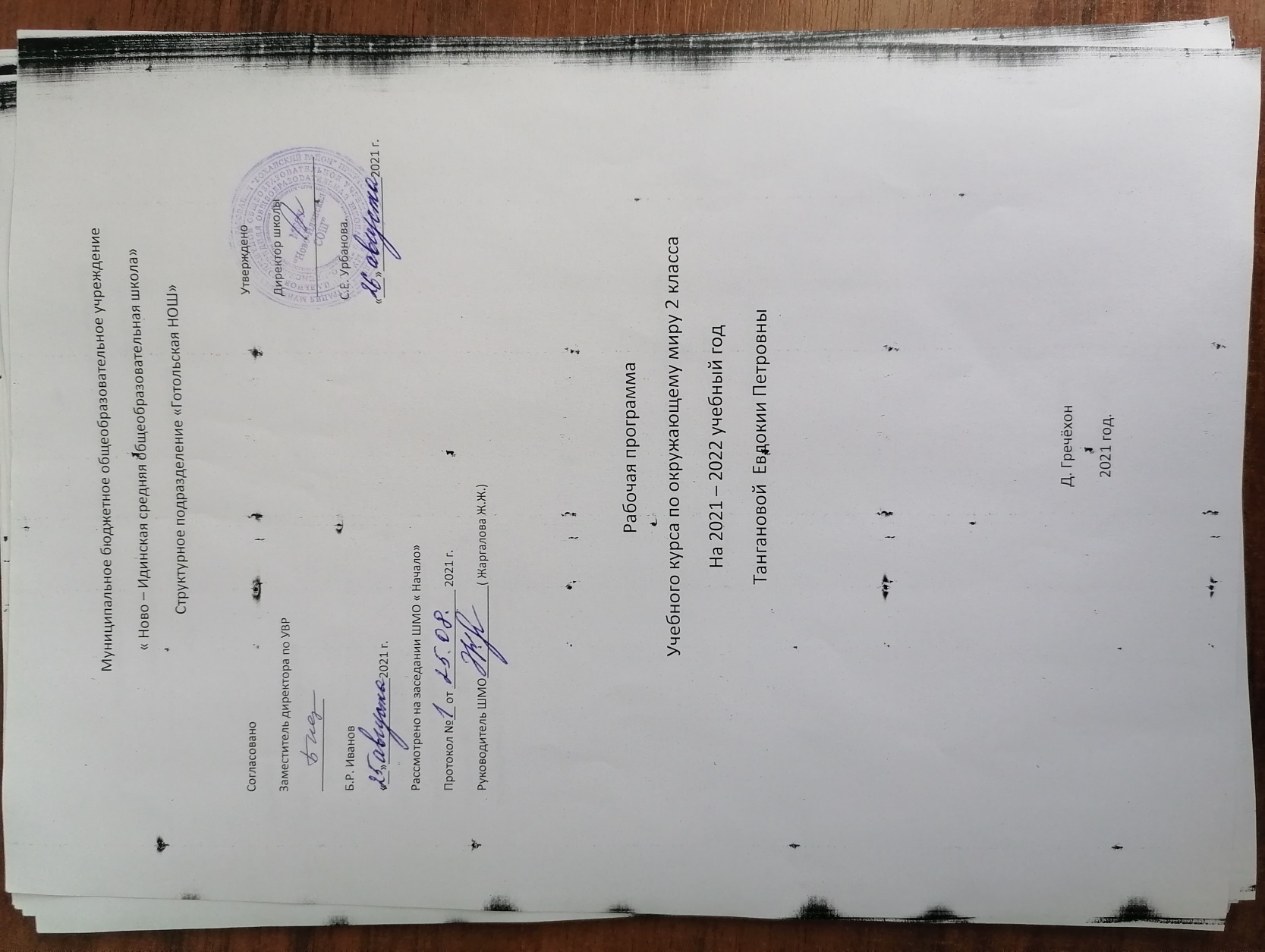 Аннотация к рабочей программе по учебному предмету «Окружающий мир» 1-4 классовначальное общее образованиеРабочая программа по учебному предмету «Окружающий мир» (далее – рабочая программа) составлена на основе следующих нормативных документов: - Федеральный закон от 29 декабря 2012 г. № 273-ФЗ «Об образовании в Российской Федерации» (с изменениями и дополнениями);- Федеральный государственный образовательный стандарт основного общего образования  (утвержден приказом Министерства образования и науки Российской Федерации от « 6 » октября 2009 г. № 373);1. Учебники:Плешаков А.А. Окружающий мир. 1 класс. В 2 ч. Ч. 1,2. – М.: Просвещение, 2012.Плешаков А.А.. Окружающий мир. 2 класс. В 2 ч. Ч. 1,2. – М.: Просвещение, 2012.Плешаков А.А.. Окружающий мир. 3 класс. В 2 ч. Ч. 1,2. – М.: Просвещение, 2012.Плешаков А.А.. Окружающий мир. 4 класс. В 2 ч. Ч. 1,2. – М.: Просвещение, 2012.Рабочие тетради:Плешаков А.А. Рабочая тетрадь. Окружающий мир. 1 кл. В 2ч. Ч. 1,2.—М.: ПросвещениеПлешаков А.А. Рабочая тетрадь. Окружающий мир. 2 кл. В 2ч. Ч. 1, 2—М.: ПросвещениеПлешаков А.А. Рабочая тетрадь. Окружающий мир. 3 кл. В 2ч. Ч. 1,2.—М.: ПросвещениеПлешаков А.А. Рабочая тетрадь. Окружающий мир. 4 кл. В 2ч. Ч. 1, 2—М.: Просвещение.2. Предметные результаты освоения образовательной программы начального общего образования:понимание особой роли России в мировой истории, воспитание чувства гордости за национальные свершения, открытия, победы;сформированность уважительного отношения к России, родному краю, своей семье, истории, культуре, природе нашей страны, её современной жизни;осознание целостности окружающего мира, освоение основ экологической грамотности, элементарных правил нравственного поведения в мире природы и людей, норм здоровьесберегающего поведения в природной и социальной среде;освоение доступных способов изучения природы и общества (наблюдение, запись, измерение, опыт, сравнение, классификация и др. с получением информации из семейных архивов, от окружающих людей, в открытом информационном пространстве);развитие навыков устанавливать и выявлять причинно-следственные связи в окружающем мире.3. Место предмета в учебном планеРабочая программа разработана на основе учебного плана МБОУ «Ново-Идинская СОШ». На изучение предмета «Окружающий мир» в каждом классе начальной школы отводится 2ч в неделю. Программа рассчитана на 270 ч: 1 класс —66 ч (33 учебные недели), 2, 3 и 4классы —по 68 ч (34 учебные недели). Рабочая программа по окружающему миру составлена на основе федерального государственного образовательного стандарта, Концепции духовно-нравственного развития и воспитания личности гражданина России, Примерной образовательной программы начального общего образования, с учетом планируемых результатов начального общего образования, авторской программы А. А. Плешакова.ПЛАНИРУЕМЫЕ РЕЗУЛЬТАТЫ УЧЕБНОГО КУРСАПри изучении курса «Окружающий мир» достигаются следующие предметные результаты: 1) понимание особой роли России в мировой истории, воспитание чувства гордости за национальные свершения, открытия, победы;2) сформированность уважительного отношения к России, родному краю, своей семье, истории, культуре, природе нашей страны, её современной жизни;3) осознание целостности окружающего мира, освоение основ экологической грамотности, элементарных правил нравственного поведения в мире природы и людей, норм здоровьесберегающего поведения в природной и социальной среде;4) освоение доступных способов изучения природы и общества (наблюдение, запись, измерение, опыт, сравнение, классификация и др. с получением информации из семейных архивов, от окружающих людей, в открытом информационном пространстве);5) развитие навыков устанавливать и выявлять причинно-следственные связи в окружающем мире.2. Содержание курсаОсновные содержательные линии предмета «Окружающий мир» определены федеральным государственным образовательным стандартом начального общего образования и представлены в программе содержательными блоками «Человек и природа», «Человек и общество».Человек и природа.Природа – это то, что нас окружает, но не создано человеком. Природные объекты и предметы, созданные человеком. Примеры явлений природы: смена времён года, снегопад, листопад, перелёты птиц, ветер, дождь, гроза.Звёзды и планеты. Созвездия. Географическая карта и план. Материки и океаны, их расположение на глобусе и карте. Ориентирование на местности. Компас.Времена года, их особенности (на основе наблюдений). Смена времён года в родном крае на основе наблюдений. Погода, её составляющие (температура воздуха, облачность, осадки, ветер). Предсказание погоды и его значение в жизни людей.Формы земной поверхности: равнины, горы, холмы (общее представление, условное обозначение равнин и гор на карте). Особенности поверхности родного края.Водоёмы (водные богатства), их разнообразие (океан, река, море, озеро, пруд); использование человеком. Водоёмы (водные богатства) родного края (названия, краткая характеристика на основе наблюдений).Воздух – смесь газов. Свойства воздуха. Значение воздуха для растений, животных, человека.Вода. Свойства воды. Значение для живых организмов и хозяйственной жизни человека. Полезные ископаемые. Горные породы и минералы. Полезные ископаемые, их значение в хозяйстве человека. Растения, их разнообразие. Деревья, кустарники и травы. Дикорастущие и культурные растения. Роль растений в природе и жизни людей. Растения родного края.Знакомство с отдельными представителями растений (комнатные растения, деревья). Бережное отношение человека к растениям.Животные и их разнообразие. Насекомые, рыбы, птицы, звери, их отличия. Особенности питания разных животных. Дикие и домашние животные. Животные живого уголка. Роль животных в природе и жизни людей, бережное отношение человека к животным. Животные родного края. Человек – часть природы. Зависимость жизни человека от природы. Положительное и отрицательное влияние деятельности человека на природу (в том числе на примере окружающей местности).Правила поведения в природе. Охрана природных богатств: воды, воздуха, полезных ископаемых, растительного и животного мира. Красная книга России, её значение, отдельные представители растений и животных, занесённых в Красную книгу.Общее представление о строении тела человека. Характеристика от-дельных внутренних органов человека. Гигиена систем органов. Измерение температуры тела человека. Номера телефонов для вызова экстренной помощи. Личная ответственность каждого человека за состояние своего здоровья и здоровья окружающих его людей.Человек и общество.Общество – совокупность людей, которые объединены общей культурой и связаны друг с другом совместной деятельностью во имя общей цели.Человек – член общества, носитель и создатель культуры. Взаимоотношения человека  с другими людьми. Семья – самое близкое окружение человека. Семейные традиции. Взаимоотношения в семье и взаимопомощь членов семьи. Оказание посильной помощи взрослым. Хозяйство семьи. Родословная. Имена и фамилии членов семьи.Младший школьник. Правила поведения в школе, на уроке. Обращение к учителю. Классный, школьный коллектив, совместная учёба, игры, отдых.Друзья, взаимоотношения между ними; ценность дружбы, согласия,  взаимной помощи. Правила взаимоотношений со взрослыми, сверстниками, культура поведения в школе и других общественных местах.Значение труда в жизни человека и общества. Профессии людей.Общественный транспорт. Наземный, воздушный, водный транспорт. Правила пользования транспортом.Наша родина – Россия, Российская Федерация. Государственная символика России: герб, гимн, флаг. Правила поведения при прослушивании гимна. Конституция – Основной закон Российской Федерации. Права ребёнка.Президент РФ – глава государства.Праздник в жизни общества. Основные праздники: Новый год, Рождество, День защитника Отечества, 8 Марта, День весны и труда, День Победы, День России, День защиты детей, День семьи и др.Россия на карте; государственная граница России.Москва – столица России. Достопримечательности Москвы: Кремль, Красная площадь. Расположение Москвы на карте.Города России. Санкт-Петербург: достопримечательности (Зимний дворец, памятник Петру I – Медный всадник, разводные мосты через Неву и др.), города Золотого кольца России (по выбору).Россия – многонациональная страна. Народы, населяющие Россию, их обычаи, характерные особенности быта (по выбору). Уважительное отношение к своему и другим народам.Родной край – частица России. Родной город (село), регион (область, край, республика): название, основные достопримечательности; учреждения культуры, спорта и образования, музеи, театры. Особенности труда людей родного края, их профессии. Важные сведения  из истории родного края.Страны и народы мира. Общее представление о многообразии стран, народов на Земле. Знакомство с несколькими странами: название, расположение на карте, столица, главные достопримечательности.Правила безопасной жизни.Режим дня школьника, чередование труда и отдыха в режиме дня; личная гигиена. Физическая культура, закаливание, игры на воздухе как условие сохранения и укрепления здоровья.Основы правильного питания.Правила безопасного поведения на дорогах, в лесу, на водоёме в разное время года.Правила противопожарной безопасности, основные правила обращения с газом, электричеством, водой.Тематическое планирование по окружающему миру. 2 класс (2 часа в неделю.)№п/пТема урокаКол-во часовГде мы живём? (4 ч)1Родная страна (постановочный). У.,  с. 4–712Город и село (освоение нового материала). У., с. 8–1113Проект «Родной город» (решение частных задач). У., с. 12 – 13 14Природа и рукотворный мир. Проверим себя (решение частных задач). У.,с. 14 – 22 1Природа (20 ч)5Неживая и живая природа. Экскурсия постановка учебной задачи, поиск её решения). У., с. 24 – 27 16Явления природы. Практическая работа (решение частных задач) У., с. 28 – 31 7Что такое погода (освоение нового материала). У., с. 32–3518В гости к осени (решение частных задач). У., с. 36–3919В гости к осени (решение частных задач). У., с. 36–39110Звёздное небо (освоение нового материала). У., с. 40–43111Заглянем в кладовые земли. Практическая работа (освоение нового материала). У., с. 44–47112Про воздух… (освоение нового материала)У., с. 48–51113… И про воду (освоение нового материала) У., с. 52 – 55 1 14Какие бывают растения (освоение нового материала). У., с. 56–59115Какие бывают животные (освоение нового материала) У., с. 60 – 63 116Невидимые нити (освоение нового материала). У., с. 64–67117Дикорастущие и культурные растения . У.с.68-71  118Дикие и домашние животные (решение частных задач). У., с. 72–75119Комнатные растения. Практическая работа (решение частных задач) У., с. 76 – 79 120Животные живого уголка. Практическая работа (решение частных задач). У., с. 80–83 121Про кошек и собак (решение частных задач). У., с. 84 - 87122Красная книга (решение частных задач). У., с. 88 – 91 123Будьте природе другом! Проект «Красная книга, или Возьмём под защиту.» (решение частных задач) У., с. 92 - 97124Проверим себя и оценим свои достижения (обобщение и систематизация знаний). У., с. 98–1021Жизнь города и села (10 ч)25Что такое экономика (постановка учебной задачи, поиск ее решения).У., с. 104–107.126Из чего что сделано. Практическая работа (решение частных задач)У., с. 108 - 111127Как построить дом. Виртуальная экскурсия (решение частных задач).У., с. 112– 115128Какой бывает транспорт (решение частных задач). У., с. 116 - 119129Культура и образование. Виртуальная экскурсия (решение частных задач). У., с. 120– 123130Все профессии важны. Проект «Профессии» (решение частных задач)У., с. 124 – 129 131В гости к зиме. Экскурсия (решение частных задач)У., с. 130 – 133 132В гости к зиме. Экскурсия (решение частных задач)У., с. 130 – 133Единый урок «Права человека»133Проверим себя и оценим свои достижения  (контроль знаний). У., с. 134–139134Презентация проектов «Родной город», «Красная книга», «Профессии».(рефлексия деятельности)1Здоровье и безопасность (9 ч)35Строение тела человека (постановка учебной задачи, поиск ее решения). У., с. 4–7136Если хочешь быть здоров (решение частных задач). У., с. 8 – 11 137Берегись автомобиля (решение частных задач). У., с. 12 13 138Школа пешехода. Практическая работа (решение частных задач) У., с. 14 – 17 139Домашние опасности (решение частных задач). У., с. 18–21140Пожар! (решение частных задач) У., с. 22–25141На воде и в лесу (решение частных задач). У., с. 26 – 29 142Опасные незнакомцы (решение частных задач). У., с. 30–35143Проверим себя и оценим свои достижения по разделу «Здоровье и безопасность» (контроль знаний) У., с. 36 – 40 Единый урок « День полного освобождения Ленинграда от фашистской блокады».1Общение (7 ч)44Наша дружная семья (постановка учебной задачи, поиск ее  решения). У., с. 42–45)145Проект «Родословная» (решение частных задач). У., с. 46 – 47 146В школе (решение частных задач). У., с. 48 – 51 147Правила вежливости (решение частных задач). У., с. 52–55148Ты и твои друзья (решение частных задач). У., с. 56–59149Мы зрители и пассажиры (решение частных задач). У., с. 60 – 63 150Проверим себя и оценим свои достижения по разделу «Общение»(контроль знаний). У., с. 64–68Единый урок «День памяти о россиянах, исполнявших служебный долг за пределами Отечества».1Путешествия (18 ч)51Посмотри вокруг (постановка учебной задачи, поиск ее решения).У., с .70–73152Ориентирование на местности. Практическая  работа (решение частных задач). У., с. 76–77  153Ориентирование на местности. Практическая  работа (решение частных задач). У., с. 76–77  154Формы земной поверхности (освоение нового материала). У., с. 78 – 81 155Водные богатства (освоение нового материала). У., с. 82–85156В гости к весне (решение частных задач). У., с. 86–89157В гости к весне (решение частных задач). У., с. 86–89Единый урок «День воссоединения Крыма и России».158Россия на карте. Практическая работа (освоение нового материала). У., с. 90 – 95 159Проект «Города России» (решение частных задач).У.,  с. 96–97160Путешествие по Москве. Виртуальная экскурсия (решение частных задач). У., с. 98 – 101 161Московский Кремль (решение частных задач). У., с. 102–107162Город на Неве. Виртуальная экскурсия (решение частных задач). У., с. 108 - 113163Путешествие по планете. Виртуальная экскурсия (решение частных задач). У., с. 114– 117Гагаринский урок «Космос – это мы».164Путешествие по материкам. Виртуальная экскурсия (решение частных задач). У., с. 118 – 123 165Страны мира. Проект «Страны мира» (решение частных задач). У., с. 124– 129166Впереди лето (обобщение и систематизация знаний). У., с. 130 – 133 Единый урок «День Победы советского народа в Великой Отечественной войне 1941 – 1945».167Проверим себя и оценим свои достижения по разделу (контроль знаний). У., с. 134– 139168Презентация лучших проектов (обобщение и систематизация знаний)1